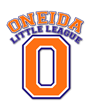 Please complete all fields on this form. Business Name: ________________________________________________________________________ Address:______________________________________________________________________________ Primary Contact Name:__________________________________________________________________ Phone Numbers: __________________________ Email: _______________________________________ *Team sponsorships are limited based on the number of registered players for each division. If you did not sponsor a team for 2023 and are interested in becoming a team sponsor for 2024 season, please contact us at oneidalittleleague@gmail.com or check the box to indicate interest in becoming a new team sponsor.Name/image to appear on banner: ❑ Custom text for banner: __________________________________________________________ ❑ Use business name ❑ Logo with images to be emailed to oneidalittleleague@gmail.com Please Make Checks Payable to: Oneida Little LeagueMail to: P.O. Box 661 Oneida, NY 13421Tax ID Number available upon request:Oneida Little League Thanks you for your support!!Visit our website at www.Oneidalittleleague.com